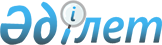 2008 жылғы 25 желтоқсандағы N 13/105-IV "Семей қаласының 2009 жылға арналған бюджеті туралы" шешіміне өзгерістер мен толықтырулар енгізу туралы
					
			Күшін жойған
			
			
		
					Шығыс Қазақстан облысы Семей қаласының мәслихатының 2009 жылғы 25 қарашадағы N 22/165-IV шешімі. Шығыс Қазақстан облысы Әділет департаментінің Семей қаласындағы Әділет басқармасында 2009 жылғы 26 қарашада N 5-2-119 тіркелді. Шешімнің қабылдау мерзімінің өтуіне байланысты қолдану тоқтатылды - Шығыс Қазақстан облысы Семей қаласының мәслихатының 2009 жылғы 29 желтоқсандағы N 01-26/589 хатымен

      Ескерту. Шешімнің қабылдау мерзімінің өтуіне байланысты қолдану тоқтатылды - Шығыс Қазақстан облысы Семей қаласының мәслихатының 2009.12.29 N 01-26/589 хатымен.      Қазақстан Республикасының 2008 жылғы 4 желтоқсандағы № 95-IV Бюджет кодексінің 106, 109-баптарына, «Қазақстан Республикасындағы жергілікті мемлекеттік басқару және өзін-өзі басқару туралы» Қазақстан Республикасының 2001 жылғы 23 қаңтардағы № 148 Заңының 6-бабына, 1 тармағы, 1) тармақшасына, «2009-2011 жылдарға арналған республикалық бюджеті туралы» Қазақстан Республикасының Заңына өзгерістер енгізу туралы» 2009 жылғы 11 қарашадағы № 198-IV Заңына, Шығыс Қазақстан облыстық мәслихатының 2009 жылғы 21 қарашадағы № 16/218-IV «2008 жылғы 19 желтоқсандағы № 10/129-IV «2009 жылға арналған облыстық бюджет туралы» шешіміне өзгерістер мен толықтырулар енгізу туралы» (нормативтік құқықтық актілерді мемлекеттік тіркеудің тізілімінде 2009 жылғы 26 қарашадағы № 2520 болып тіркелген) шешіміне сәйкес, Семей қаласының мәслихаты ШЕШТІ:



      1. 2008 жылғы 25 желтоқсандағы № 13/105-IV «Семей қаласының 2009 жылға арналған бюджеті туралы» (нормативтік құқықтық актілерді мемлекеттік тіркеудің тізілімінде 2008 жылғы 31 желтоқсандағы № 5-2-98 болып тіркелген, 2009 жылғы 8 қаңтардағы № 1-2 «Семей таңы» және «Вести Семей» газеттерінде жарияланған) шешіміне мынадай өзгерістер мен толықтырулар енгізілсін:



      Аталған шешімнің 1-тармағы жаңа редакцияда жазылсын:

      «1. 2009 жылға арналған қалалық бюджет 1-қосымшаға сәйкес мына көлемдерде бекітілсін:

      1) кірістер – 13203115,8 мың теңге:

      салықтық түсімдер – 6774601 мың теңге;

      салықтық емес түсімдер – 31073 мың теңге;

      негізгі капиталды сатудан түсетін түсімдер – 505554 мың теңге;

      трансферттердің түсімдері – 5891887,8 мың теңге;

      2) шығыстар – 13560731,8 мың теңге;

      3) таза бюджеттік кредит беру – 0 мың теңге:

      бюджеттік кредиттер – 0 мың теңге;

      бюджеттік кредиттерді өтеу – 0 мың теңге;

      4) қаржы активтерімен жасалатын операциялар бойынша сальдо – 11000 мың теңге:

      қаржы активтерін сатып алу – 11000 мың теңге;

      мемлекеттік қаржы активтерін сатудан түсетін түсімдер – 0 мың теңге;

      5) бюджет тапшылығы (профициті) – (-) 368616 мың теңге;

      6) бюджет тапшылығын қаржыландыру (профицитін пайдалану) – 368616 мың теңге:

      қарыздардың түсімі – 227000 мың теңге;

      қарыздарды өтеу – 130000 мың теңге;

      пайдаланылатын бюджеттік қаражаттардың қалдықтары – 271616 мың теңге.»



      2. Бекітілсін:

      «Ауданның (облыстық маңызы бар қаланының) жергілікті атқарушы органының резерві – 62101 мың теңге.»



      3. 5-2 тармағында:

      екінші абзац алынып тасталсын;

      алтыншы абзацтағы «12291» саны «11430» санымен ауыстырылсын;

      жетінші абзацтағы «27705» саны «26319» санымен ауыстырылсын;

      сегізінші абзацтағы «178771» саны «169701» санымен ауыстырылсын;

      5-5-тармақта:

      бірінші абзацтағы «227870» саны «190870» санымен ауыстырылсын;

      алтыншы абзацтағы «139235» саны «102235» санымен ауыстырылсын;



      4. «Ауылдық елді мекендердің әлеуметтік саладағы мамандарын әлеуметтік қолдау шараларын іске асыру үшін республикалық бюджеттен бөлінген ағымдағы нысаналы трансферттердің 12,7 мың теңге сомасында азайғаны ескерілсін.».



      5. 1-қосымша жаңа редакцияда қосымшаға сәйкес жазылсын.



      6. Осы шешім 2009 жылдың 1 қаңтарынан бастап қолданысқа енгізіледі.

      

      

      Қалалық мәслихат

      сессиясының төрағасы                          З. Жамалтдинова

      

      Қалалық мәслихаттың хатшысы                        Қ. Мирашев

      2009 жылғы 25 қарашадағы

      № 22/165- IV шешiмге

      қосымша 

      Семей қаласының 2009 жылға арналған бюджеті  

      

      Қалалық мәслихаттың хатшысы                         Қ. Мирашев
					© 2012. Қазақстан Республикасы Әділет министрлігінің «Қазақстан Республикасының Заңнама және құқықтық ақпарат институты» ШЖҚ РМК
				СанатыСыныбыІшкі сыныбыАтауыСомасы

(мың теңге)12345I.Кірістер13 203 115,81Салықтық түсiмдер6 774 601,001Табыс салығы2 639 666,02Жеке табыс салығы2 639 666,003Әлеуметтiк салық2 059 799,01Әлеуметтік салық2 059 799,004Меншiкке салынатын салықтар1 587 613,01Мүлiкке салынатын салықтар1 089 773,03Жер салығы175 660,04Көлiк құралдарына салынатын салық320 180,05Бірыңғай жер салығы2 000,0Бірыңғай жер салығы2 000,005Тауарларға, жұмыстарға және қызметтерге салынатын iшкi салықтар362 546,02Акциздер119 720,03Табиғи және басқа да ресурстарды пайдаланғаны үшiн түсетiн түсiмдер95 840,0Жер учаскелерін пайдаланғаны үшін төлем95 840,04Кәсiпкерлiк және кәсiби қызметтi жүргiзгенi үшiн алынатын алымдар114 607,05Құмар ойын бизнеске салық32 379,007Басқа да салықтар6,01Басқа да салықтар6,008Заңдық мәнді іс-әрекеттерді жасағаны және (немесе) оған уәкілеттігі бар мемлекеттік органдар немесе лауазымды адамдар құжаттар бергені үшін алынатын міндетті төлемдер124 971,01Мемлекеттік баж124 971,02Салықтық емес түсiмдер31 073,001Мемлекеттік меншіктен түсетін кірістер17 789,01Мемлекеттік кәсіпорындардың таза кірісі бөлігінің түсімдері145,05Мемлекет меншігіндегі мүлікті жалға беруден түсетін кірістер17 644,0О3Мемлекеттік бюджеттен қаржыландырылатын мемлекеттік мекемелер ұйымдастыратын мемлекеттік сатып алуды өткізуден түсетін ақша түсімдері2,01Мемлекеттік бюджеттен қаржыландырылатын мемлекеттік мекемелер ұйымдастыратын мемлекеттік сатып алуды өткізуден түсетін ақша түсімдері2,004Мемлекеттік бюджеттен қаржыландырылатын, сондай-ақ Қазақстан Республикасы Ұлттық Банкінің бюджетінен (шығыстар сметасынан) ұсталатын және қаржыландырылатын мемлекеттік мекемелер салатын айыппұлдар, өсімпұлдар, санкциялар, өндіріп алулар4 506,01Мұнай секторы ұйымдарынан түсетін түсімдерді қоспағанда, мемлекеттік бюджеттен қаржыландырылатын, сондай-ақ Қазақстан Республикасы Ұлттық Банкінің бюджетінен (шығыстар сметасынан) ұсталатын және қаржыландырылатын мемлекеттік мекемелер салатын айыппұлдар, өсімпұлдар, санкциялар, өндіріп алулар4 506,006Басқа да салықтық емес түсiмдер8 776,01Басқа да салықтық емес түсiмдер8 776,03Негізгі капиталды сатудан түсетін түсімдер505 554,001Мемлекеттік мекемелерге бекітілген мемлекеттік мүлікті сату425 166,01Мемлекеттік мекемелерге бекітілген мемлекеттік мүлікті сату425 166,003Жердi және материалдық емес активтердi сату80 388,01Жерді сату73 500,02Материалдық емес активтерді сату6 888,04Трансферттердің түсімдері5 891 887,802Мемлекеттiк басқарудың жоғары тұрған органдарынан түсетiн трансферттер5 891 887,82Облыстық бюджеттен түсетiн трансферттер5 891 887,8Функ

цио

нал

дық

топКіші функ

цияӘкім

шісіБағ

дар

ламаШығыстардың атауыСомасы

(мың теңге)123456II. Шығыстар13 560 731,81Жалпы сипаттағы мемлекеттік қызметтер289 698,002Мемлекеттік басқарудың жалпы функцияларын орындайтын өкілді, атқарушы және басқа органдар216 896,0112Аудан (облыстық маңызы бар қала) мәслихатының аппараты14 585,0001Аудан (облыстық маңызы бар қала) мәслихатының қызметін қамтамасыз ету14 585,0122Аудан (облыстық маңызы бар қала) әкімінің аппараты137 302,0001Аудан (облыстық маңызы бар қала) әкімінің қызметін қамтамасыз ету137 302,0123Қаладағы аудан, аудандық маңызы бар қала, кент, ауыл (село), ауылдық (селолық) округ әкімінің аппараты65 009,011123001Қаладағы ауданның, аудандық маңызы бар қаланың, кенттің, ауылдың (селоның), ауылдық (селолық) округтің әкімі аппаратының қызметін қамтамасыз ету65 009,002Қаржылық қызмет38 509,0452Ауданның (облыстық маңызы бар қаланың) қаржы бөлімі38 509,0001Қаржы бөлімінің қызметін қамтамасыз ету33 551,0002Ақпараттық жүйелер құру326,0003Салық салу мақсатында мүлікті бағалауды жүргізу1 934,0004Біржолғы талондарды беру жөніндегі жұмысты және біржолғы талондарды іске асырудан сомаларды жинаудың толықтығын қамтамасыз етуді ұйымдастыру2 662,0011Коммуналдық меншікке түскен мүлікті есепке алу, сақтау, бағалау және сату36,005Жоспарлау және статистикалық қызмет34 293,0453Ауданның (облыстық маңызы бар қаланың) экономика және бюджеттік жоспарлау бөлімі34 293,0001Экономика және бюджеттік жоспарлау бөлімінің қызметін қамтамасыз ету34 293,02Қорғаныс32 607,001Әскери мұқтаждар27 883,0122Аудан (облыстық маңызы бар қала) әкімінің аппараты27 883,0005Жалпыға бірдей әскери міндетті атқару шеңберіндегі іс-шаралар27 883,002Төтенше жағдайлар жөніндегі жұмыстарды ұйымдастыру4 724,0122Аудан (облыстық маңызы бар қала) әкімінің аппараты4 724,0006Аудан (облыстық маңызы бар қала) ауқымындағы төтенше жағдайлардың алдын алу және оларды жою341,0007Аудандық (қалалық) ауқымдағы дала өрттерінің, сондай-ақ мемлекеттік өртке қарсы қызмет органдары құрылмаған елдi мекендерде өрттердің алдын алу және оларды сөндіру жөніндегі іс-шаралар4 383,03Қоғамдық тәртіп, қауіпсіздік, құқықтық, сот, қылмыстық - атқару қызметі60 417,001Құқық қорғау қызметі60 417,0458Ауданның (облыстық маңызы бар қаланың) тұрғын үй-коммуналдық шаруашылығы, жолаушылар көлігі және автомобиль жолдары бөлімі60 417,0021Елдi мекендерде жол жүрісі қауiпсiздiгін қамтамасыз ету60 417,04Білім беру5 208 063,001Мектепке дейінгі тәрбие және оқыту379 794,0464Ауданның (облыстық маңызы бар қаланың) білім беру бөлімі379 794,0009Мектепке дейiнгi тәрбие және оқыту ұйымдарының қызметін қамтамасыз ету379 794,002Жалпы бастауыш, жалпы негізгі, жалпы орта білім беру3 946 678,0464Ауданның (облыстық маңызы бар қаланың) білім беру бөлімі3 946 678,0003Жалпы білім беру3 593 069,0006Балалар үшін қосымша білім беру183 908,0010Республикалық бюджеттен берілетін нысаналы трансферттердің есебінен білім берудің мемлекеттік жүйесіне оқытудың жаңа технологияларын енгізу169 701,004Техникалық және кәсіптік, орта білімнен кейінгі білім беру83 386,0464Ауданның (облыстық маңызы бар қаланың) білім беру бөлімі83 386,0018Кәсіптік оқытуды ұйымдастыру83 386,009Білім беру саласындағы өзге де қызметтер798 205,0464Ауданның (облыстық маңызы бар қаланың) білім беру бөлімі655 615,0001Білім беру бөлімінің қызметін қамтамасыз ету18 709,0004Ауданның (облыстық маңызы бар қаланың) мемлекеттік білім беру мекемелерінде білім беру жүйесін ақпараттандыру8 971,0005Ауданның (облыстық маңызы бар қаланың) мемлекеттік білім беру мекемелер үшін оқулықтар мен оқу-әдістемелік кешендерді сатып алу және жеткізу96 258,0007Аудандық (қалалық) ауқымдағы мектеп олимпиадаларын және мектептен тыс іс-шараларды өткізу9 490,0011Өңірлік жұмыспен қамту және кадрларды қайта даярлау стратегиясын іске асыру шеңберінде білім беру объектілерін күрделі, ағымды жөндеу522 187,0467Ауданның (облыстық маңызы бар қаланың) құрылыс бөлімі142 590,0037Білім беру объектілерін салу және реконструкциялау142 590,06Әлеуметтік көмек және әлеуметтік қамсыздандыру925 046,002Әлеуметтік көмек849 611,0451Ауданның (облыстық маңызы бар қаланың) жұмыспен қамту және әлеуметтік бағдарламалар бөлімі839 766,0002Еңбекпен қамту бағдарламасы254 079,0004Ауылдық жерлерде тұратын денсаулық сақтау, білім беру, әлеуметтік қамтамасыз ету, мәдениет және спорт мамандарына отын сатып алуға Қазақстан Республикасының заңнамасына сәйкес бойынша әлеуметтік көмек көрсету4 945,0005Мемлекеттік атаулы әлеуметтік көмек87 394,0006Тұрғын үй көмегі39 515,0007Жергілікті өкілетті органдардың шешімі бойынша мұқтаж азаматтардың жекелеген топтарына әлеуметтік көмек206 798,0010Үйден тәрбиеленіп оқытылатын мүгедек балаларды материалдық қамтамасыз ету42 745,0013Белгіленген тұрғылықты жері жоқ тұлғаларды әлеуметтік бейімдеу41 115,0014Мұқтаж азаматтарға үйде әлеуметтік көмек көрсету113 317,001618 жасқа дейінгі балаларға мемлекеттік жәрдемақылар28 888,0017Мүгедектерді оңалту жеке бағдарламасына сәйкес, мұқтаж мүгедектерді міндетті гигиеналық құралдармен қамтамасыз етуге, және ымдау тілі мамандарының жеке көмекшілердің қызмет көрсету20 970,0464Ауданның (облыстық маңызы бар қаланың) білім беру бөлімі9 845,0008Білім беру ұйымдарының күндізгі оқу нысанының оқушылары мен тәрбиеленушілерін әлеуметтік қолдау9 845,009Әлеуметтік көмек және әлеуметтік қамтамасыз ету салаларындағы өзге де қызметтер75 435,0451Ауданның (облыстық маңызы бар қаланың) жұмыспен қамту және әлеуметтік бағдарламалар бөлімі75 435,0001Жұмыспен қамту және әлеуметтік бағдарламалар бөлімінің қызметін қамтамасыз ету73 061,0011Жәрдемақыларды және басқа да әлеуметтік төлемдерді есептеу, төлеу мен жеткізу бойынша қызметтерге ақы төлеу2 374,07Тұрғын үй-коммуналдық шаруашылық3 109 329,001Тұрғын үй шаруашылығы924 850,7458Ауданның (облыстық маңызы бар қаланың) тұрғын үй-коммуналдық шаруашылығы, жолаушылар көлігі және автомобиль жолдары бөлімі9 211,0003Мемлекеттік тұрғын үй қорының сақталуын ұйымдастыру211,0004Азаматтардың жекелеген санаттарын тұрғын үймен қамтамасыз ету9 000,0467Ауданның (облыстық маңызы бар қаланың) құрылыс бөлімі915 639,771467003Мемлекеттік коммуналдық тұрғын үй қорының тұрғын үйлерін құрылысы және (немесе) сатып алу28 016,071467004Инженерлік коммуниациялық инфрақұрылымды дамыту, жайластыру және (немесе) сатып алу386 063,7019Тұрғын үй салу және (немесе) сатып алу501 560,002Коммуналдық шаруашылық 1 792 187,3123Қаладағы аудан, аудандық маңызы бар қала, кент, ауыл (село), ауылдық (селолық) округ әкімінің аппараты 549,0014Елдi мекендердi сумен жабдықтауды ұйымдастыру549,0458Ауданның (облыстық маңызы бар қаланың) тұрғын үй-коммуналдық шаруашылығы, жолаушылар көлігі және автомобиль жолдары бөлімі1 611 355,072458012Сумен жабдықтау және су бөлу жүйесінің қызмет етуі33 350,072458030Өңірлік жұмыспен қамту және кадрларды қайта даярлау стратегиясын іске асыру шеңберінде инженерлік–коммуникациялық инфрақұрылымын жөндеу және елді мекендерді көркейту1 578 005,0467Ауданның (облыстық маңызы бар қаланың) құрылыс бөлімі180 283,3005Коммуналдық шаруашылық объектiлерiн дамыту8 408,0006Сумен жабдықтау жүйесін дамыту13 751,372458031Өңірлік жұмыспен қамту және кадрларды қайта даярлау стратегиясын іске асыру шеңберінде инженерлік–коммуникациялық инфрақұрылымды дамыту және елді мекендерді көркейту158 124,003Елді-мекендерді көркейту 392 291,0123Қаладағы аудан, аудандық маңызы бар қала, кент, ауыл (село), ауылдық (селолық) округ әкімінің аппараты5 360,0009Елді мекендердің санитариясын қамтамасыз ету5 360,0458Ауданның (облыстық маңызы бар қаланың) тұрғын үй-коммуналдық шаруашылығы, жолаушылар көлігі және автомобиль жолдары бөлімі386 931,0015Елді мекендердегі көшелерді жарықтандыру129 513,0016Елді мекендердің санитариясын қамтамасыз ету42 468,0017Жерлеу орындарын күтіп-ұстау және туысы жоқтарды жерлеу6 778,0018Елді мекендерді абаттандыру және көгалдандыру208 172,08Мәдениет, спорт, туризм және ақпараттық кеңістік403 924,001Мәдениет саласындағы қызмет 108 112,0455Ауданның (облыстық маңызы бар қаланың) мәдениет және тілдерді дамыту бөлімі108 112,0003Мәдени-демалыс жұмысын қолдау108 112,002Спорт79 414,0465Ауданның (облыстық маңызы бар қаланың) дене шынықтыру және спорт бөлімі79 414,0005Ұлттық және бұқаралық спорт түрлерін дамыту1 948,0006Аудандық (облыстық маңызы бар қалалық) деңгейде спорттық жарыстар өткізу19 355,0007Әртүрлі спорт түрлері бойынша аудан (облыстық маңызы бар қала) құрама командаларының мүшелерін дайындау және олардың облыстық спорт жарыстарына қатысуы58 111,003Ақпараттық кеңістік125 389,0455Ауданның (облыстық маңызы бар қаланың) мәдениет және тiлдердi дамыту бөлiмі76 780,0006Аудандық (қалалық) кітапханалардың жұмыс iстеуi73 495,0007Мемлекеттік тiлдi және Қазақстан халықтарының басқа да тілдерін дамыту3 285,0456Ауданның (облыстық маңызы баp қаланың) iшкi caясат бөлімі48 609,0002Бұқаралық ақпарат құралдары арқылы мемлекеттік ақпарат caяcaтын жүргізу48 609,009Мәдениет, спорт, туризм және ақпараттық кеңістікті ұйымдастыру жөніндегі өзге де қызметтер91 009,0455Ауданның (облыстық маңызы бар қаланың) мәдениет және тiлдердi дамыту бөлімі54 370,0001Мәдениет және тілдерді дамыту бөлімiнiң қызметін қамтамасыз ету17 604,072458004Өңірлік жұмыспен қамту және кадрларды қайта даярлау стратегиясын іске асыру шеңберінде мәдениет объектілерін күрделі, ағымды жөндеу36 766,0456Ауданның (облыстық маңызы баp қаланың) iшкi caясат бөлiмі29 748,0001Iшкi саясат бөлiмiнiң қызметін қамтамасыз ету21 543,0003Жастар саясаты саласындағы өңірлік бағдарламаларды iске асыру8 205,0465Ауданның (облыстық маңызы бар қаланың) дене шынықтыру және спорт бөлімі6 891,0001Дене шынықтыру және спорт бөлiмiнiң қызметін қамтамасыз ету6 891,09Отын-энергетика кешенi және жер қойнауын пайдалану2 288 096,109Отын-энергетика кешені және жер қойнауын пайдалану саласындағы өзге де қызметтер2 288 096,1467Ауданның (облыстық маңызы бар қаланың) құрылыс бөлімі2 288 096,1009Жылу-энергетикалық жүйені дамыту2 288 096,110Ауыл, су, орман, балық шаруашылығы, ерекше қорғалатын табиғи аумақтар, қоршаған ортаны және жануарлар дүниесін қорғау, жер қатынастары33 920,801Ауыл шаруашылығы15 789,8462Ауданның (облыстық маңызы бар қаланың) ауыл шаруашылық бөлімі13 970,0001Ауыл шаруашылығы бөлімінің қызметін қамтамасыз ету13 970,072453Ауданның (облыстық маңызы бар қаланың) экономика және бюджеттік жоспарлау бөлімі1 819,872458099Республикалық бюджеттен берілетін нысаналы трансферттер есебiнен ауылдық елді мекендер саласының мамандарын әлеуметтік қолдау шараларын іске асыру1 819,806Жер қатынастары18 131,0463Ауданның (облыстық маңызы бар қаланың) жер қатынастары бөлімі18 131,0001Жер қатынастары бөлімінің қызметін қамтамасыз ету18 131,011Өнеркәсіп, сәулет, қала құрылысы және құрылыс қызметі27 973,002Сәулет, қала құрылысы және құрылыс қызметі27 973,0467Ауданның (облыстық маңызы бар қаланың) құрылыс бөлімі15 922,0001Құрылыс бөлімінің қызметін қамтамасыз ету15 922,0468Ауданның (облыстық маңызы бар қаланың) сәулет және қала құрылысы бөлімі12 051,0001Қала құрылысы және сәулет бөлімінің қызметін қамтамасыз ету12 051,012Көлік және коммуникация1 017 425,001Автомобиль көлігі533 159,0458Ауданның (облыстық маңызы бар қаланың) тұрғын үй-коммуналдық шаруашылығы, жолаушылар көлігі және автомобиль жолдары бөлімі533 159,0022Көлік инфрақұрылымын дамыту32 181,0023Автомобиль жолдарының жұмыс істеуін қамтамасыз ету500 978,009Көлiк және коммуникациялар саласындағы өзге де қызметтер484 266,0458Ауданның (облыстық маңызы бар қаланың) тұрғын үй-коммуналдық шаруашылығы, жолаушылар көлігі және автомобиль жолдары бөлімі484 266,072458008Өңірлік жұмыспен қамту және кадрларды қайта даярлау стратегиясын іске асыру шеңберінде аудандық маңызы бар автомобиль жолдарын, қала және елді - мекендер көшелерін жөндеу және ұстау483 266,0024Кентiшiлiк (қалаiшiлiк) және ауданiшiлiк қоғамдық жолаушылар тасымалдарын ұйымдастыру1 000,013Басқалар133 791,003Кәсіпкерлік қызметті қолдау және бәсекелестікті қорғау18 799,0469Ауданның (облыстық маңызы бар қаланың) кәсіпкерлік бөлімі18 799,0001Кәсіпкерлік бөлімі қызметін қамтамасыз ету18 799,009Басқалар114 992,0452Ауданның (облыстық маңызы бар қаланың) қаржы бөлімі62 101,0012Ауданның (облыстық маңызды қаланың) жергілікті атқарушы органының резерві62 101,0453Ауданның (облыстық маңызы бар қаланың) экономика және бюджеттік жоспарлау бөлімі8 400,0003Жергілікті бюджеттік инвестициялық жобалардың (бағдарламалардың) техникалық-экономикалық негіздемелерін әзірлеу және оған сараптама жүргізу8 400,0458Ауданның (облыстық маңызы бар қаланың) тұрғын үй-коммуналдық шаруашылығы, жолаушылар көлігі және автомобиль жолдары бөлімі44 491,0001Тұрғын үй-коммуналдық шаруашылығы, жолаушылар көлігі және автомобиль жолдары бөлімінің қызметін қамтамасыз ету44 491,015Трансферттер30441,901Трансферттер30441,9151452Ауданның (облыстық маңызы бар қаланың) қаржы бөлімі30441,9151006Нысаналы пайдаланылмаған (толық пайдаланылмаған) трансферттерді қайтару30441,9ІV. Таза бюджеттік кредит беру0бюджеттік кредиттер0бюджеттік кредиттерді өтеу0V. Қаржы активтерімен жасалатын операциялар бойынша сальдо11 000,0Қаржылық активтерді сатып алу11 000,013Басқалар11 000,009Басқалар11 000,0452Ауданның (облыстық маңызы бар қаланың) қаржы бөлімі11 000,0014Заңды тұлғалардың жарғылық капиталын қалыптастыру немесе ұлғайту11 000,0Мемлекеттік қаржылық активтерді сатудан түсетін түсім0,0VІ. Бюджет тапшылығы (профициті)-368 616,0VІІ. Бюджет тапшылығын қаржыландыру (профицитін пайдалану)368 616,0